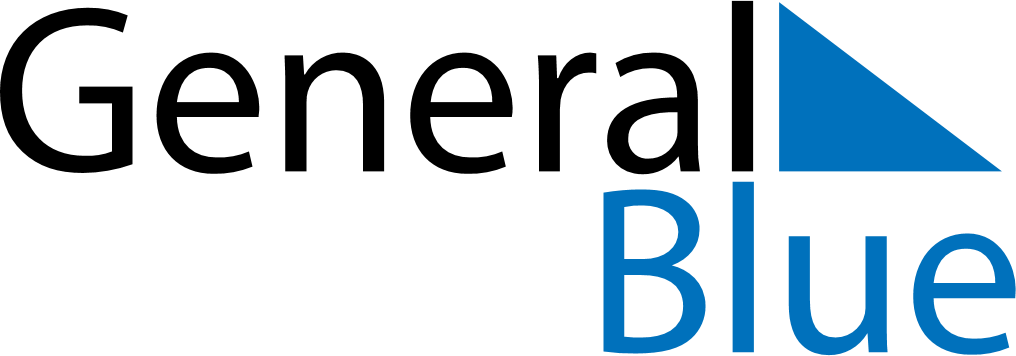 June 2024June 2024June 2024June 2024June 2024June 2024June 2024Huai Khot, Uthai Thani, ThailandHuai Khot, Uthai Thani, ThailandHuai Khot, Uthai Thani, ThailandHuai Khot, Uthai Thani, ThailandHuai Khot, Uthai Thani, ThailandHuai Khot, Uthai Thani, ThailandHuai Khot, Uthai Thani, ThailandSundayMondayMondayTuesdayWednesdayThursdayFridaySaturday1Sunrise: 5:50 AMSunset: 6:48 PMDaylight: 12 hours and 58 minutes.23345678Sunrise: 5:50 AMSunset: 6:48 PMDaylight: 12 hours and 58 minutes.Sunrise: 5:50 AMSunset: 6:49 PMDaylight: 12 hours and 59 minutes.Sunrise: 5:50 AMSunset: 6:49 PMDaylight: 12 hours and 59 minutes.Sunrise: 5:50 AMSunset: 6:49 PMDaylight: 12 hours and 59 minutes.Sunrise: 5:50 AMSunset: 6:49 PMDaylight: 12 hours and 59 minutes.Sunrise: 5:50 AMSunset: 6:50 PMDaylight: 13 hours and 0 minutes.Sunrise: 5:50 AMSunset: 6:50 PMDaylight: 13 hours and 0 minutes.Sunrise: 5:50 AMSunset: 6:50 PMDaylight: 13 hours and 0 minutes.910101112131415Sunrise: 5:50 AMSunset: 6:51 PMDaylight: 13 hours and 0 minutes.Sunrise: 5:50 AMSunset: 6:51 PMDaylight: 13 hours and 0 minutes.Sunrise: 5:50 AMSunset: 6:51 PMDaylight: 13 hours and 0 minutes.Sunrise: 5:50 AMSunset: 6:51 PMDaylight: 13 hours and 1 minute.Sunrise: 5:50 AMSunset: 6:52 PMDaylight: 13 hours and 1 minute.Sunrise: 5:50 AMSunset: 6:52 PMDaylight: 13 hours and 1 minute.Sunrise: 5:51 AMSunset: 6:52 PMDaylight: 13 hours and 1 minute.Sunrise: 5:51 AMSunset: 6:52 PMDaylight: 13 hours and 1 minute.1617171819202122Sunrise: 5:51 AMSunset: 6:53 PMDaylight: 13 hours and 1 minute.Sunrise: 5:51 AMSunset: 6:53 PMDaylight: 13 hours and 1 minute.Sunrise: 5:51 AMSunset: 6:53 PMDaylight: 13 hours and 1 minute.Sunrise: 5:51 AMSunset: 6:53 PMDaylight: 13 hours and 1 minute.Sunrise: 5:51 AMSunset: 6:53 PMDaylight: 13 hours and 2 minutes.Sunrise: 5:52 AMSunset: 6:54 PMDaylight: 13 hours and 2 minutes.Sunrise: 5:52 AMSunset: 6:54 PMDaylight: 13 hours and 2 minutes.Sunrise: 5:52 AMSunset: 6:54 PMDaylight: 13 hours and 2 minutes.2324242526272829Sunrise: 5:52 AMSunset: 6:54 PMDaylight: 13 hours and 2 minutes.Sunrise: 5:53 AMSunset: 6:54 PMDaylight: 13 hours and 1 minute.Sunrise: 5:53 AMSunset: 6:54 PMDaylight: 13 hours and 1 minute.Sunrise: 5:53 AMSunset: 6:55 PMDaylight: 13 hours and 1 minute.Sunrise: 5:53 AMSunset: 6:55 PMDaylight: 13 hours and 1 minute.Sunrise: 5:53 AMSunset: 6:55 PMDaylight: 13 hours and 1 minute.Sunrise: 5:54 AMSunset: 6:55 PMDaylight: 13 hours and 1 minute.Sunrise: 5:54 AMSunset: 6:55 PMDaylight: 13 hours and 1 minute.30Sunrise: 5:54 AMSunset: 6:55 PMDaylight: 13 hours and 1 minute.